Протокол первогозаседания постоянной комиссии по бюджету, налогам и вопросам собственности Совета сельского поселения Миякибашевский сельсовет муниципального района  Миякинский район Республики Башкортостан третьего созывас. Анясево                                                                             от 18.11.2016 г.Заседание постоянной комиссии открывает и ведет председатель постоянной комиссии Хисамов Артур Тимерханович;Присутствуют члены постоянной комиссии:Зиннатуллин Альфред Фаритович - избирательный округ № 6 .Луков Олег Исаакович - избирательный округ № 9Повестка дня:О проекте решения Совета сельского поселения Миякибашевский сельсовет муниципального района Миякинский район Республики Башкортостан «О бюджете сельского поселения Миякибашевский сельсовет муниципального района Миякинский район Республики Башкортостан на 2017 год и на плановый период 2018 и 2019 годов».Об утверждении плана работы постоянной комиссии на 2017 год.По первому вопросу повестки дня выступил Хисамов А.Т.Он ознакомил присутствующих с проектом решения Совета сельского поселения Миякибашевский сельсовет муниципального района Миякинский район Республики Башкортостан «О бюджете сельского поселения Миякибашевский сельсовет муниципального района Миякинский район Республики Башкортостан на 2017 год и на плановый период 2018 и 2019 годов».В ходе обсуждения предложений по внесению  дополнений и изменений не поступило. Ставится на голосование  предложение  об утверждении проекта решения Совета сельского поселения Миякибашевский сельсовет «О бюджете сельского поселения Миякибашевский сельсовет муниципального района Миякинский район Республики Башкортостан на 2017 год и на плановый период 2018 и 2019 годов».Проводится голосование:За- 3Против- нетВоздержался – нет.Решение принято.По второму вопросу повестки дня «Об утверждении плана работы на 2017 г. постоянной комиссии по бюджету, налогам и вопросам собственности Совета сельского поселения Миякибашевский сельсовет муниципального района  Миякинский район Республики Башкортостан» выступил Хисамов А.Т.Он предложил принять план работы. В ходе обсуждения предложений по внесению  дополнений и изменений не поступило. Ставится на голосование  предложение  об утверждении проекта решения Совета сельского поселения Миякибашевский сельсовет «Об утверждении плана работы на 2017 г. постоянной комиссии по бюджету, налогам и вопросам собственности Совета сельского поселения Миякибашевский сельсовет муниципального района  Миякинский район Республики Башкортостан».Проводится голосование:За- 3Против- нетВоздержался – нет.Решение принято.Комиссия решила:1.	Одобрить и рекомендовать к принятию проект решения Совета сельского поселения Миякибашевский сельсовет «О бюджете сельского поселения Миякибашевский сельсовет муниципального района Миякинский район Республики Башкортостан на 2017 год и на плановый период 2018 и 2019 годов»2. Утвердить план работы  постоянной комиссии по бюджету, налогам и вопросам собственности Совета сельского поселения Миякибашевский сельсовет муниципального района  Миякинский район Республики Башкортостан на 2017 год.Вопросы повестки дня рассмотрены. Заседание объявляется закрытым.Председатель постоянной комиссии			Хисамов  А.Т.ҠАРАР 		РЕШЕНИЕО проекте решения Совета сельского поселения Миякибашевский сельсовет муниципального района Миякинский район Республики Башкортостан «О бюджете сельского поселения Миякибашевский сельсовет муниципального района Миякинский район Республики Башкортостан на 2017 год и на плановый период 2018 и 2019 годов».Постоянная комиссия по бюджету, налогам и вопросам собственности РЕШИЛА:Одобрить и рекомендовать к принятию проект решения Совета сельского поселения Миякибашевский сельсовет муниципального района Миякинский район Республики Башкортостан «О бюджете сельского поселения Миякибашевский сельсовет муниципального района Миякинский район Республики Башкортостан на 2017 год и на плановый период 2018 и 2019 годов».Председатель постоянной комиссии				Хисамов А.Т.18.11.2016№ 2ҠАРАР 		РЕШЕНИЕОб утверждении плана работы постоянной комиссии по бюджету, налогам и вопросам собственности Совета сельского поселения Миякибашевский сельсовет муниципального района  Миякинский район Республики Башкортостан на 2017 годПостоянная комиссия по бюджету, налогам и вопросам собственности РЕШИЛА:Утвердить  план работы постоянной комиссии по бюджету, налогам и вопросам собственности Совета сельского поселения Миякибашевский сельсовет муниципального района  Миякинский район Республики Башкортостан на  2017 год».Председатель постоянной комиссии				Хиасмов А.Т.18.11.2016№ 3Миәкәбаш ауыл  Советының бюджет, һалымдар һәм милек мәсәләләре буйынса даими комиссияһы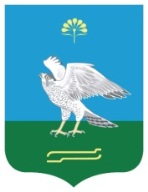 Постоянная комиссия Совета сельского поселения Миякибашевский сельсовет по бюджету, налогам и вопросам собственностиМиәкәбаш ауыл  Советының бюджет, һалымдар һәм милек мәсәләләре буйынса даими комиссияһы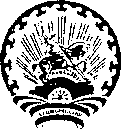 Постоянная комиссия Совета сельского поселения Миякибашевский сельсовет по бюджету, налогам и вопросам собственности